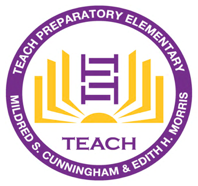 TEACH Prep Elementary SchoolPrincipal’s Report Attendance and EnrollmentWe are holding steady at 196 students and our attendance rate is at about 96%.LAUSD VisitWe had our LAUSD Visit on 4/15.  It went considerably well.  Dr. Hughes and Mr. Allen met with the Leadership team around 11 am and visited classrooms around 12:30 and debriefed us later.  She was impressed with how our teachers were engaged with students online working on social-emotional growth all throughout the lesson.Staff Returning for next school year 2021-2022All teachers have said they will be returning back next year.  Some are moving to different grades.  We will have 3 positions open in the classroom along with Sped teacher, EL Coordinator, and 2 TA positions.  They have been posted on EdJoin as of this past SaturdayReturn Back to SchoolStudents returning back to school has been successful.  We are planning on having our picture day next Monday and Tuesday.  We are also looking into how to go about doing our Kinder Culmination.